                    Паллиативное лечение и хосписная помощь Специалисты уверены,  безнадежных пациентов не существует.  Если удалось обеспечить достойное качество жизни пациента, хотя бы немного продлить его жизнь, обеспечить комфортный уход из жизни без мучений – это тоже  победа, и ради этого стоит прилагать усилия.Паллиативная помощь — подход, позволяющий улучшить качество жизни пациентов (взрослых и детей) и их семей, которые сталкиваются с проблемами, связанными с угрожающим жизни заболеванием. 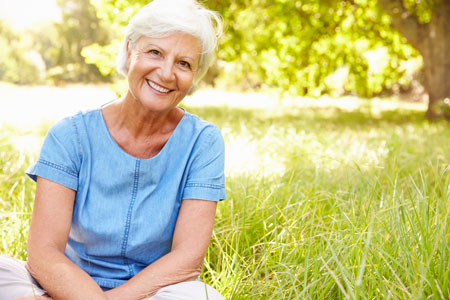 Суть паллиативной помощи  - это ограждение пациента  от страданий. Причиной страдания становится смертельный недуг, перед которым современная медицина вынуждена признать свою несостоятельностьПалМП охватывает период от момента постановки диагноза неизлечимого заболевания до  периода тяжелой утраты. Длительность его может варьировать от нескольких лет до недель или  дней. Различают 2 варианта ПалМП: 1. Краткосрочная - оказывается пациентам  при предполагаемой продолжительности жизни не более 1 года (в стационарных условиях,  на дому). 2. Долгосрочная - оказывается пациентам при предполагаемой продолжительности жизни более 1 года ( в стационарных условиях,  на дому). Госпитализация в отделение ПалМП осуществляется в плановом порядке  и только с согласия пациента либо его законных представителей.  	Главные принципы ПалМП: доступность; безвозмездность; гуманность к страданиям; открытость диагноза с учетом принципов медицинской этики и деонтологии; индивидуальный подход с учетом личностных особенностей состояния пациента, его религиозных убеждений, духовных и социальных потребностей.Ежегодно в паллиативной медицинской помощи  нуждаются 40 млн  человек, но получают ее  около 14 % из них. К патологиям, которые занимают высокий рейтинг в списке болезней с неблагоприятным прогнозом  лечения и протекают с тяжелыми осложнениями, относятся: онкология (до 85 %); хронические сердечно-сосудистые заболевания; СПИД, туберкулез; диабет; легочная и почечная недостаточность; деменция, болезнь Альцгеймера, Паркинсона, рассеянный склероз, депрессии. 	По данным статистики,  каждый  3-й пациент, нуждающийся в паллиативной медицинской помощи, — пожилой и одинокий человек.  Потребность в данном виде медпомощи будет и далее возрастать из-за нарастающего бремени неинфекционных заболеваний и старения населения. Сроки пребывания в отделении ПалМП определяются тяжестью состояния пациента, достижением адекватного обезболивания, стабилизации психологического состояния. В особых случаях, при невозможности купирования симптомов, пациент  может находиться в таком отделении  бессрочно. Все люди, независимо от дохода, вида заболевания или возраста, должны иметь доступ к установленному на государственном уровне комплексу основных услуг здравоохранения, включая паллиативную помощь. Обеспечение доступности паллиативной помощи — это  одна из этических обязанностей систем здравоохранения  и обязательство международного законодательства по правам человека. Право на паллиативную помощь и обезболивание признается правом человека на здоровье. Источниками финансирования учреждений здравоохранения, в которых оказывается ПалМП, выступают бюджетные средства, средства благотворительных фондов, добровольные пожертвования граждан и организаций,  иные источники, не запрещенные законодательными актами Беларуси.Хосписная помощь показана больным, которым по прогнозам специалистов осталось жить не более 6 месяцев. Она нужна для того, чтобы человек  мог провести последние месяцы своей жизни максимально комфортно и без страданий. Хосписы относятся к стационарным учреждениям, они могут существовать как самостоятельные единицы, так и располагаться на базе больниц, онкодиспансеров, социальных учреждений (домах  престарелых). Помощь на дому относится к обязанностям команды специалистов выездной службы, в которую входят не только медицинские, но и социальные работникиВ хосписе  ведущую роль играет не столько медицинская, сколько психологическая помощь, духовная поддержка, забота и уход. Попытки справиться с болезнью прекращаются, только в том случае, если  они объективно бессмысленны.  Хосписная помощь дает пациенту без шанса на выздоровление уйти из жизни спокойно и безболезненно, а близким людям не бояться смерти и переживаний  в связи с тяжелой утратой. Финансирование хосписов полностью осуществляется из средств федерального бюджета. В обязанности персонала хосписов входит содействие в проведении мероприятий по социальной поддержке больного, предоставлении юридических консультаций о правах и льготах, организации медико-санитарной экспертизы для получения инвалидности и средств технической реабилитации. Противопоказания для госпитализации: острые инфекционные и паразитарные заболевания — до выздоровления и окончания срока изоляции;туберкулез в активной фазе с подтвержденным бактериовыделением;ВИЧ (СПИД) в активной фазе, обострение сопутствующей оппортунистической инфекции;психические расстройства, требующие организации в отделении специальных режимных мероприятий;нуждаемость пациента исключительно в социальном уходе и поддерживающем лечении.